Pracovný listPredmet: BiológiaTéma: VčelárstvoRočník: ŠiestyDo rámčekov napíš  jedince, ktoré tvoria včelie spoločenstvo.Doplň do viet chýbajúce slová. Vybrať si môžeš z uvedených možností:trúdy, strapcovitý, nektár, peľ, med, robotnica, včela,             (Slová daj do správneho gramatického tvaru.)Včelárstvo sa zaoberá chovom .................. a výrobou ............... a vosku. V úli žijú .................., trúdy a matka. Robotnice zbierajú ....................... . .......................... oplodňujú matku. Robotnice kŕmia larvy materskou kašičkou, nektárom  a .................... . Robotnice s novou matkou po vylietnutí z úľa vytvoria ...................... útvar – roj.Vysvetli význam pojmov: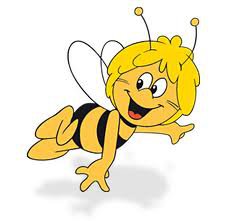 Zakrúžkuj áno, ak si myslíš, že výrok je pravdivý, zakrúžkuj nie, ak si myslíš, že výrok je nepravdivý.Vyrieš osemsmerovku (riešenie tvorí 10 písmen).včela, med, trúd, robotnica, matka úľ, samček, samička, larva, kukla, vajíčko, plást, život, peľ, šťava, vosk, opeľovač, jed, roj, ranaNázov123ÚĽMATKAROJNEKTÁRKUKLAJedno spoločenstvo včiel žije 5 000 – 8 000 jedincov.áno/nieVčela medonosná žije v hniezdach na stromoch.áno/nieRobotnice kladú vajíčka.áno/nieMatka je plodná samička.áno/nieVčelárstvo sa zaoberá chovom včiel,  výrobou medu a vosku.áno/nieVývojový cyklus včely predstavuje dve etapy:  vajíčko a  kukla.áno/nieRoj tvoria len trúdy.áno/nieLarva je kŕmená materskou kašičkou.áno/nieVČELAJVKJVĽEPAOČUEAAATKREKDCKJKOSVLKIŠTÍČVOAENRŤAČIIVČTLAAMKMŽMORÁNVROAABSÚĽAATVSOMEDPLÁSTROČAVOĽEPO